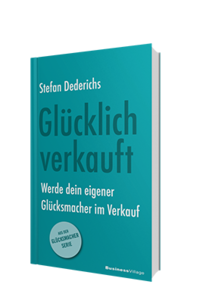 Stefan Dederichs	Glücklich verkauftWerde dein eigener Glücksmacher im Verkauf1. Auflage BusinessVillage 2020
180 Seiten
ISBN 978-3-86980-506-19,95 Euro
Pressematerialien:  http://www.businessvillage.de/presse-1090Klappentext Die Verkaufstechniken kennst du alle. Deine Umsätze lassen sich sehen. Doch wirklich glücklich bist du nicht. Doch woran liegt das? Warum ist der Mensch im Verkäufer so wichtig? 
Die Antworten findest du in Dederichs Buch. Es zeigt dir, was du bisher in noch keinem Verkaufsbuch gefunden hast. Denn es geht diesmal nicht um Verkaufstechniken. Vielmehr geht es um den Menschen im Verkäufer. Es geht um Einstellung, Ausstrahlung, Motivation, Wahrnehmung und um den Umgang mit Zielen – denn diese Faktoren sind mit dem Glücklichsein eng verknüpft. Nach der Lektüre dieses Buches wirst du das Verkaufen in einem völlig neuen Kontext betrachten und deine Einstellung verändern. Du gewinnst an Strahlkraft und wirst motivierter, aber vor allem glücklicher verkaufen.Der AutorStefan Dederichs ist der Glücksmacher. Der heute erfolgreiche Speaker, Autor und Trainer blickt auf eine holprige Jugendzeit zurück. Dann zählte er zu den besten Verkäufern seiner Branche, gründete Unternehmen und wurde zum erfolgreichen, lebensfrohen und selbstbewussten Menschen. Sein Motto: »Erfolg ist, was glücklich macht.« Heute gibt Stefan Dederichs dieses Wissen, wie es jeder zum wirklichen Glücklichsein schaffen kann, als gefragter Vortragsredner und Autor weiter. » https://www.stefan-dederichs.de/ 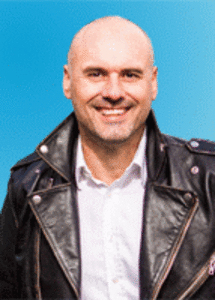 Über BusinessVillage BusinessVillage ist der Verlag für die Wirtschaft. Mit dem Fokus auf Business, Psychologie, Karriere und Management bieten wir unseren Lesern aktuelles Fachwissen für das individuelle und fachliche Vorankommen. Renommierte Autoren vermitteln in unseren Sach- und Fachbüchern aktuelle, fundierte und verständlich aufbereitete Informationen mit Nutzwert.PresseanfragenSie haben Interesse an honorarfreien Fachbeiträgen oder Interviews mit unseren Autoren? Gerne stellen wir Ihnen einen Kontakt her. Auf Anfrage erhalten Sie auch Besprechungsexemplare, Verlosungsexemplare, Produktabbildungen und Textauszüge. BusinessVillage GmbH
Jens Grübner
Reinhäuser Landstraße 22  
37083 GöttingenE-Mail: redaktion@businessvillage.de
Tel: +49 (551) 20 99 104
Fax: +49 (551) 20 99 105-------------------------------------Geschäftsführer: Christian HoffmannHandelsregisternummer: 3567Registergericht: Amtsgericht Göttingen